Ярмарка вакансийКолледж является постоянным участником в профессиональной работе «Ярмарка вакансий» проводимых в начале календарного года городским Центром занятости населения, куда приглашаются представители промышленных предприятий, учебных заведений СПО, индивидуальные предприниматели для ознакомления учащийся молодежи городских общеобразовательных школ.В декабре месяце 2019 г. такое мероприятие прошло на базе энергетического колледжа. Колледж представил широкий ассортимент выпускаемой продукции в Ресурсном центре «Машиностроитель»,  а также результаты достижений по всем специальностям, по которым ведется подготовка.Мероприятие прошло с пользой школьникам. Многие учащиеся школы. После окончания 9 классов изъявили предложить обучение в колледже.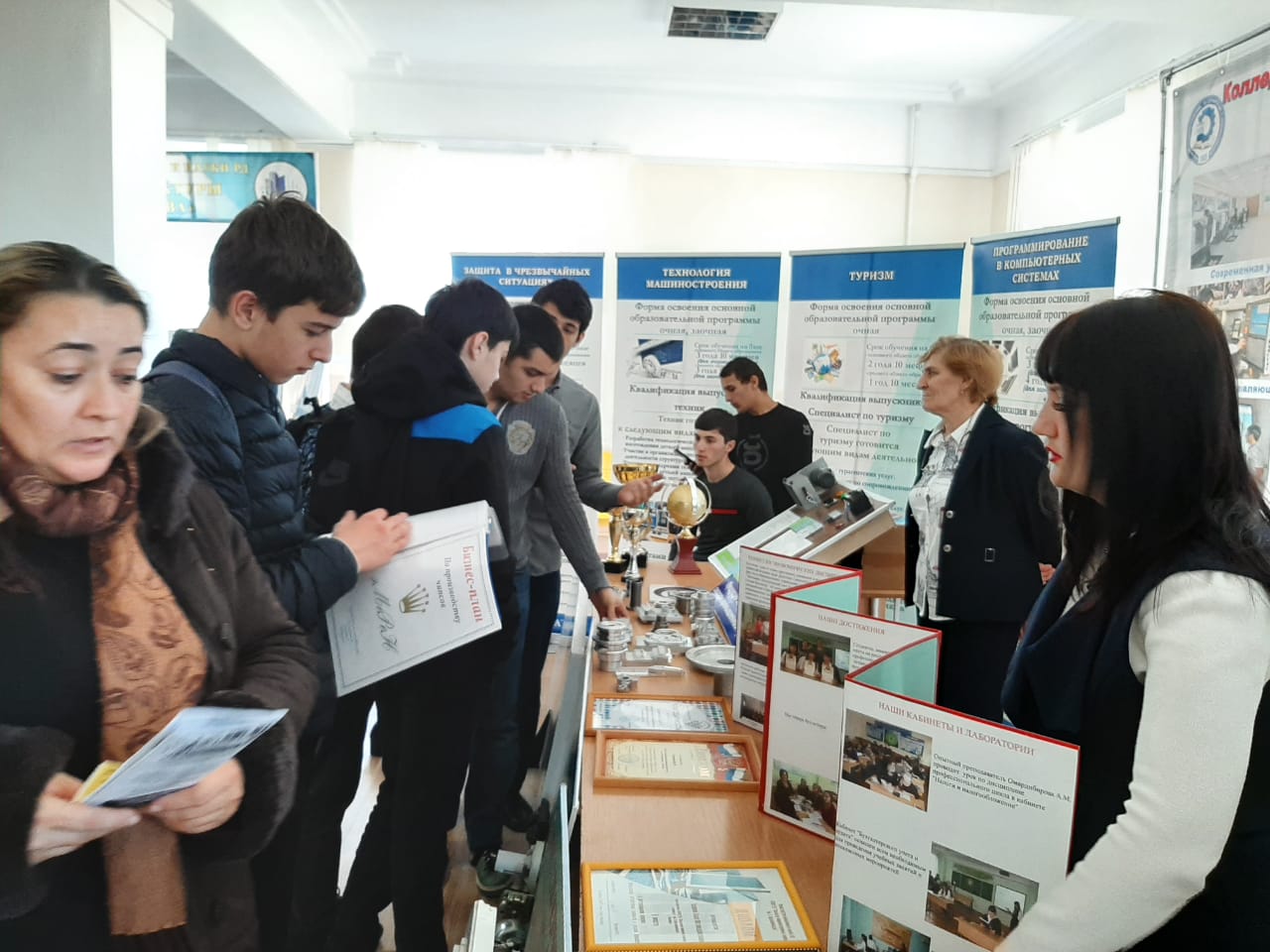 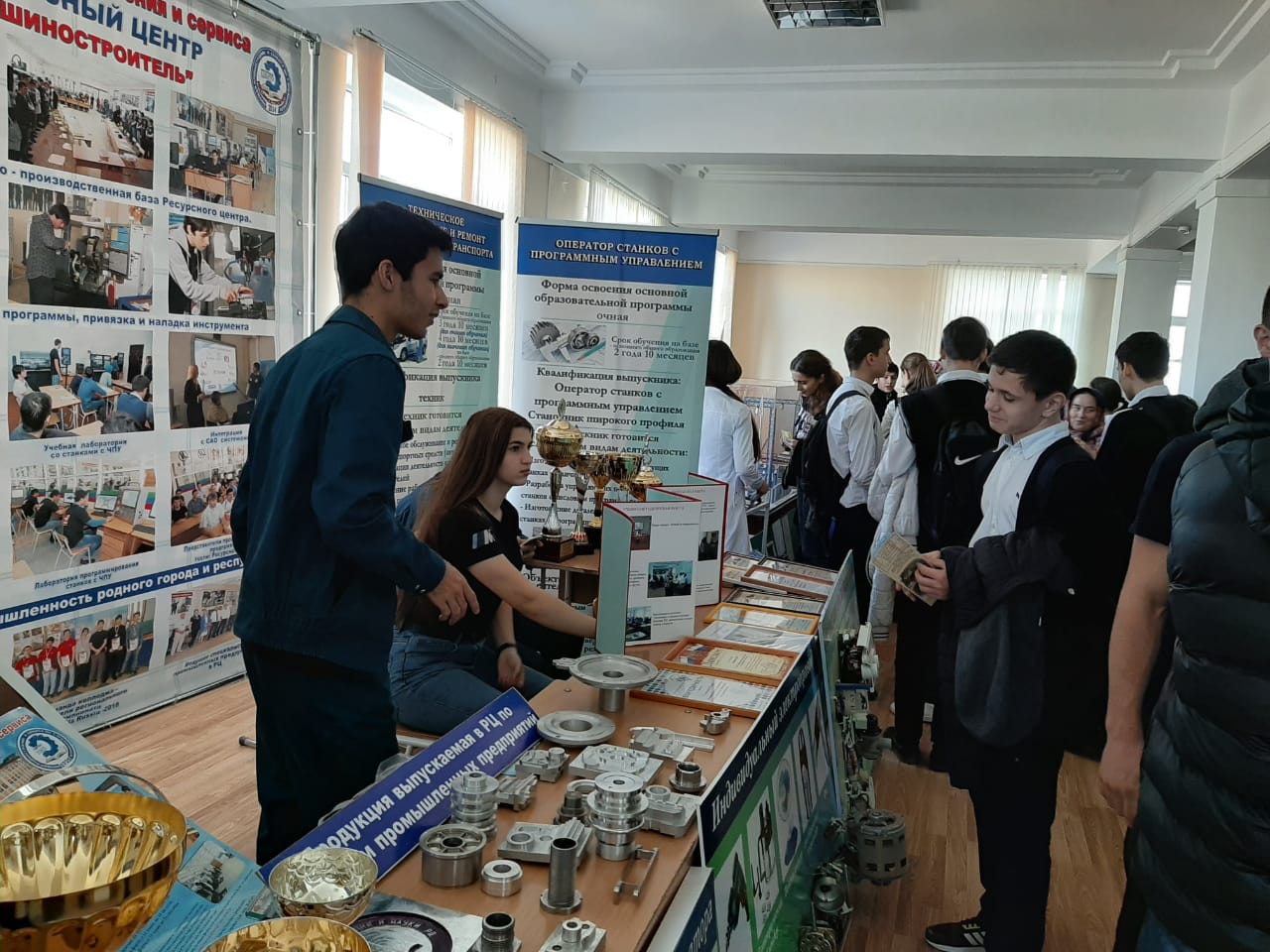 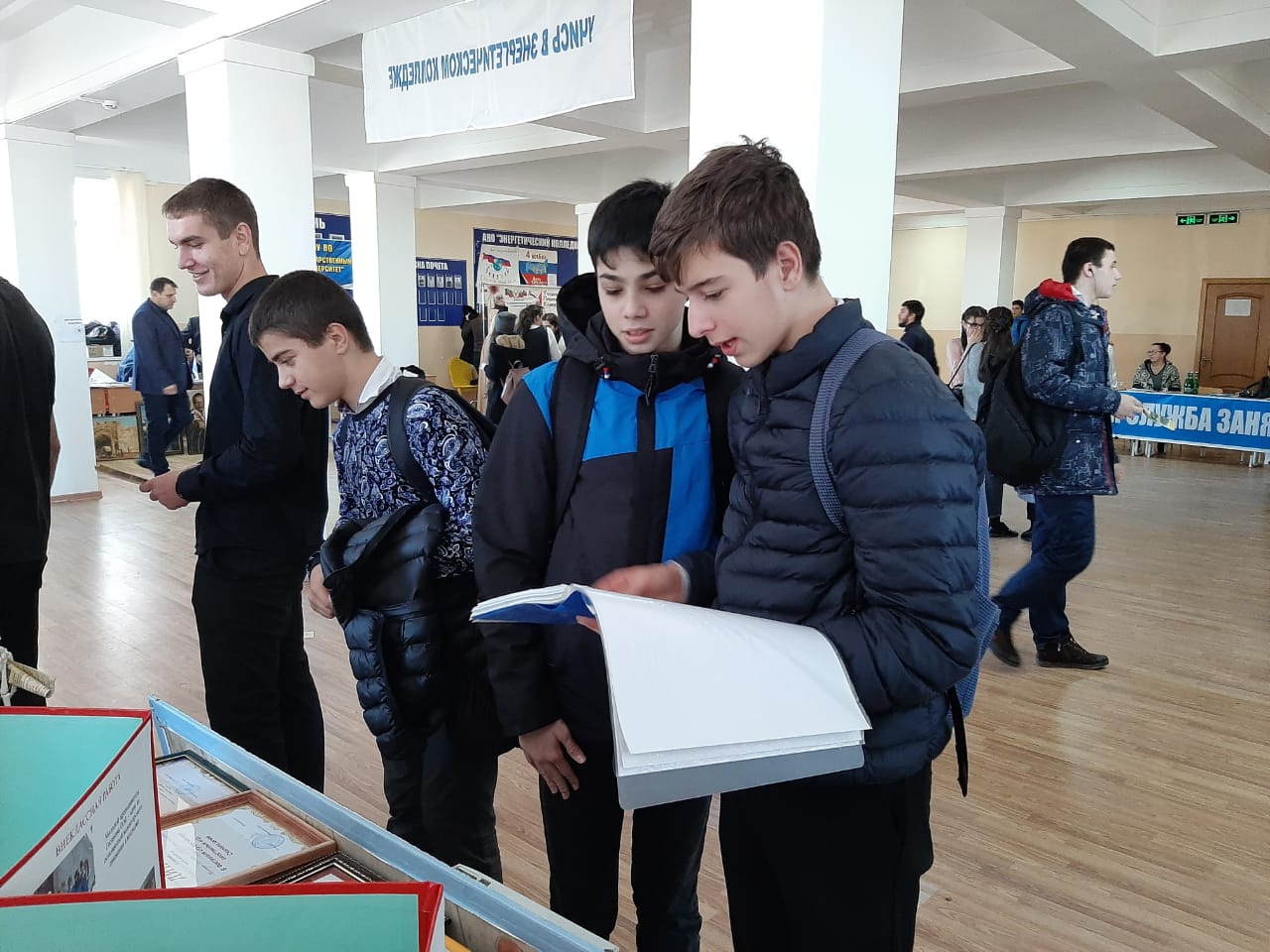 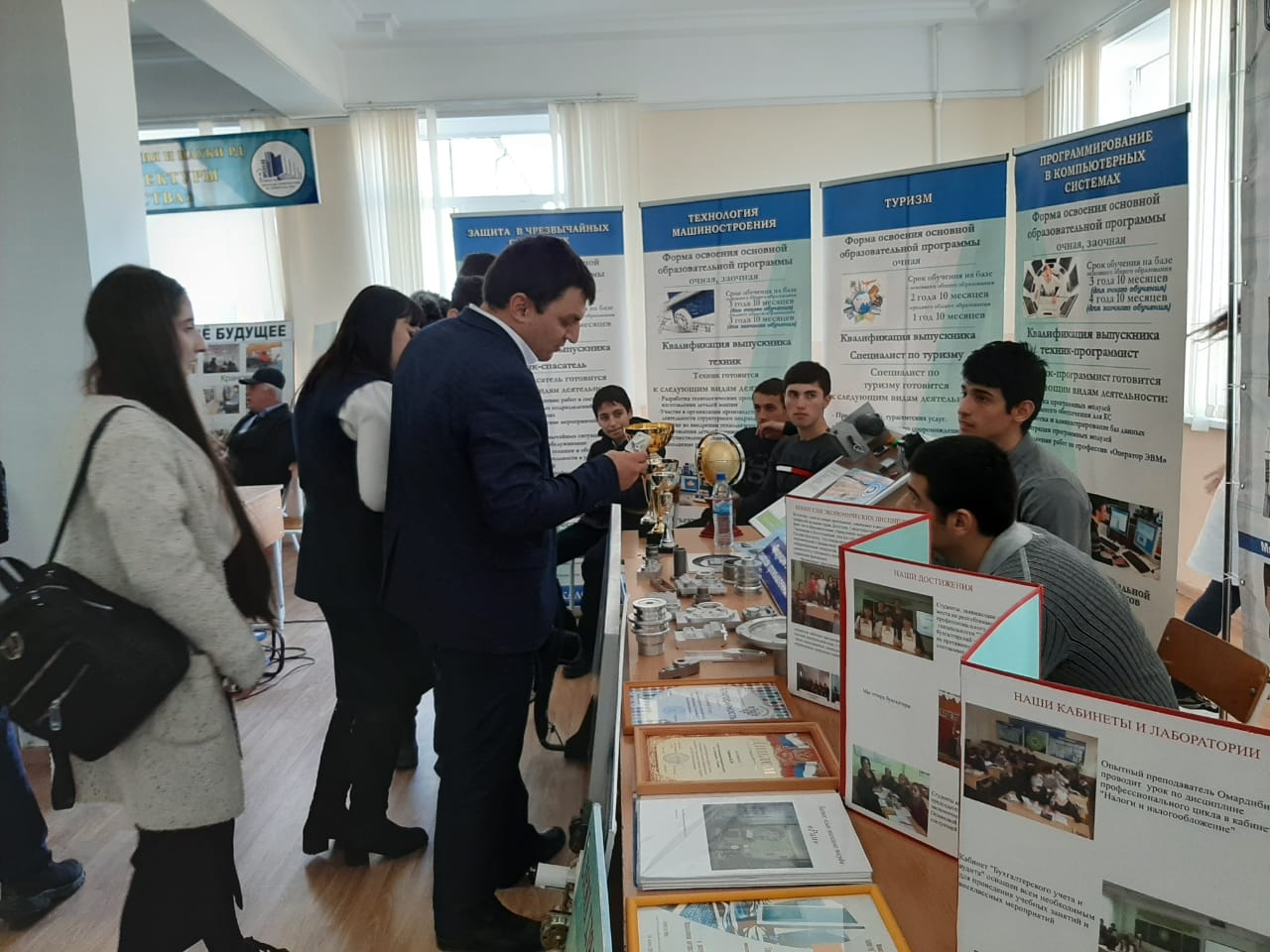 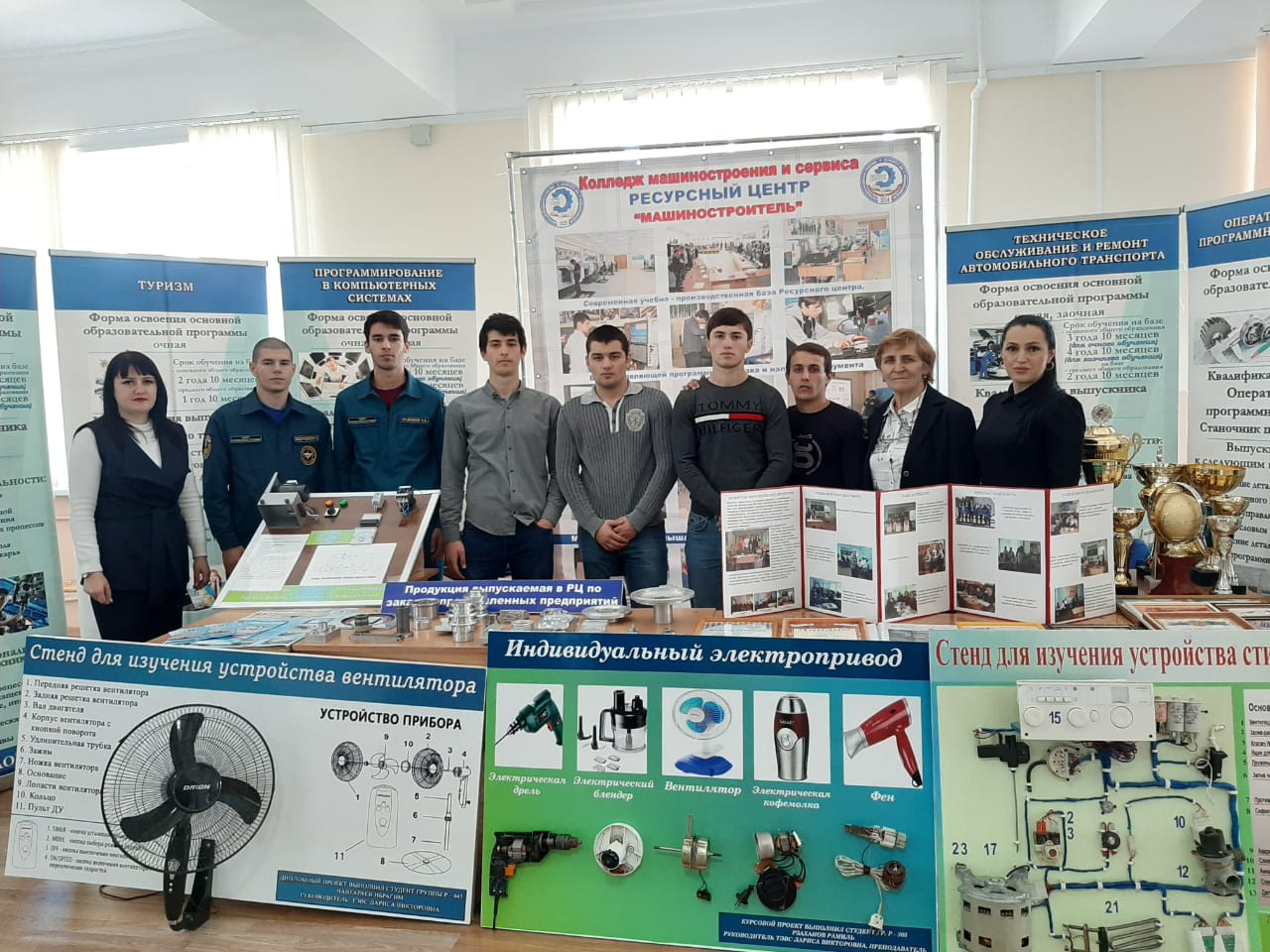 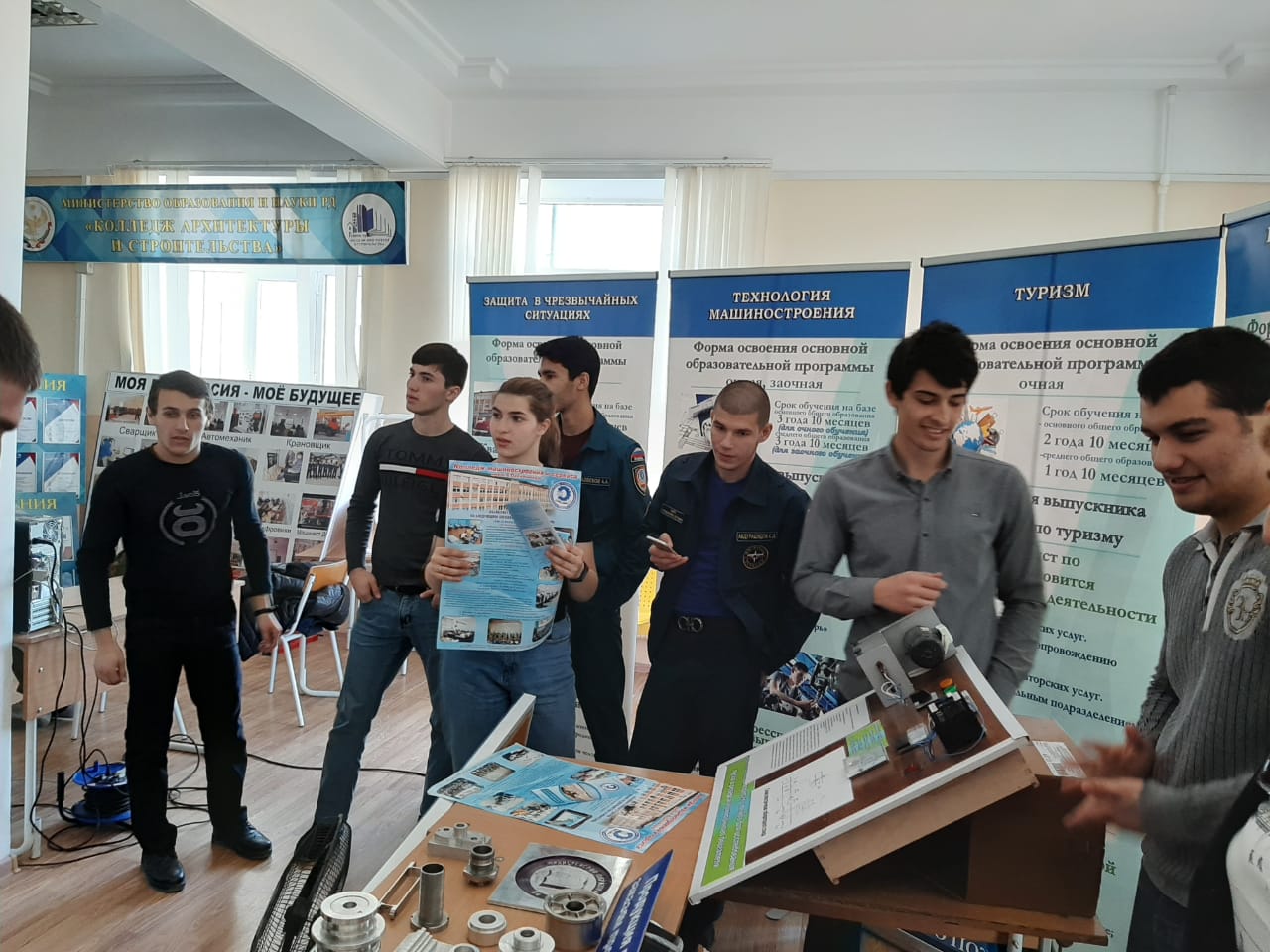 Председатель ЦК «Технология машиностроения»						Гасаналиев И.М.